RESUMEDarshnaDarshna.361445@2freemail.com          Career ObjectiveTo apply my accounting experience to a role in project accounting, and further develop my skills across different accounting areas to maximize my expertise and efficiency in the position. Career SummaryA detail oriented professional with excellent knowledge of accounts possesses rich experience of 2+ years of experience in financial planning, analysis and accounting principles.Admirable capacity to improve and maximize overall business and finance function integration through effective communication processes.Experienced in keeping the records of daily financial transactions and analyzing the financial aspects of organization.Innovator with creative skills and experiences to improve overall business processes.Personal Qualities  Strong analytical and problem solving skills.Unmatchable communication skills in Written and verbal both.Highly trustworthy, discreet and ethical.Technical SkillsWell versed with MS office (MS Word, MS Excel, MS PowerPoint)Experienced in working on Tally ERP Internet Savvy, Web design, Graphic designUtilize effective communication and interpersonal skills to address any issues/problems or concernVery good at all the Relevant Office Management Identifying  expenses for the capital allowance or revenue To post the expenses into the system in appropriate order Analysis of the dataPost the data into the accounting programReconciliation for cash book with bank statementPreparation for the Financial StatementsTo manage the internal controlTo extract with employees and giving them promotion and to satisfy the needPersonal DetailsDate Of Birth- 17 APRIL
Languages Known- Hindi, English, KISWAHILI , FRENCH, GUJARATI
Nationality – IndianKey Responsibilities HandledPreparing and analyzing accounting records and financial statements reportsAssess accurately and confirm to reporting and procedural standards of the reportsCompute taxes owed and prepare tax returns, ensuring compliance with payment, reporting and other tax requirements.Studying the reports given by auditors and CA and submitting them to the managementAnalyze business operations, trends, costs, revenues, financial commitments, and obligations, to project future revenues and expenses or to provide advice.A voiding outstanding expenses and managing the petty cashEstablishing table of accountsAssigning entrie s to proper accountsPreparing periodic reports to compare budgeted costs to actual costs. Using accounting tools wherever necessaryHandling ledger accounts and keeping the check for any invoices or paymentsMaking use of technology to develop, implement, modify, and document recordkeeping and accounting systemsPreparing forms and manuals for accounting and bookkeeping personnelSurvey operations to ascertain accounting needsRecommend, develop, and maintain solutions to financial problems of the businessWork as Internal & external revenue service agents.Taking care of resource utilization, tax strategies underlying budget forecasts and suggest management the solutionProvide internal and external auditing servicesAdvise clients in areas such as compensation, employee health care benefits, the design of accounting and data processing system, etc.AchievementsComputation of total income of Individuals and all other assesses.      Preparation and online filing of the income Tax, TDS and VAT returns.      Preparation  of Monthly returns and filing Of ST And PT      Preparation and finalization of Accounts, preparation of Financial Statements.      Debtors and Creditors balance reconciliation and age-wise analysis of Debtors balances.      Preparing of Cheques and entry into accounting systems.      Preparation of Bank Reconciliation Statements and MIS reports.      Verification of vouchers and involved in auditing.      Preparation And Form 16s of the Employees E-filing on quarterly basis.Experience1. CCL  Company  (4 years)  Junior Accountant,  Dar es Salaam, Tanzania
Job responsibilitiesHandling daily Banking procedure To encourage customer to invest in the companyManaging the cash flowReconciliation of the bank with cash bookBook KeepingPayrollCustomer servicesPreparing invoicesNegotiate freight rates and tracking the shipmentMeeting & Event PlanningFiling & Data EntryOffice Organization & AdministrationTelephone & Front Office ReceptionFollow up and resolve any concerns/problemsUsing automated accounting systems for data input and to obtain reports. Responsible for maintaining accounting ledgers and performed account reconciliation. Maintaining the status of funds.Accounting transactions. Responsible for expenditure and collection transactions. Handling customer inquiries researched problems and developed solutions. Training the junior accounting clerks. Researching problems and processed corrected payments. Handling payroll of employees’.Maintaining track record of company’s expenses. Assisting in carrying out company’s internal audit.Carrying out various banking functions like loans, online banking etc.2. Pix machinery   . Ass. Accountant] Dar es Salaam, Tanzania    Job Responsibilities: Payroll Clerk To calculate tax for the clients’Gathering Clients PaperworkData entries into the MS excelReconciliation of the cash book with the bank statementsPost the entries into the SAGE line 50 Identifying the code for each transaction in the systemPreparing statement of compressive income & statement of financial positionRecords & Database ManagementMeeting & Event PlanningFiling & Data EntryHandling Banking procedureStock Handling  3. Saicom Electronics Co. Ltd [Office Assistant Dar es Salaam, Tanzania      Responsibilities:Earned Outstanding ratings on annual reviewBuying & Selling goods from AbroadSupervision for the staffbuying and selling electronics goods to local Customer needsKeeping upto date inventory recordsBookkeeping, accounting, all relevant MS office toolsTo make the business going concern Records & Database Management4.  AL HAZAZ GENERAL TRADING LLC  (Ass. Accountant ), Deira, Dubai    Responsibities:Meeting & Event PlanningFiling & Data Entry General Bookkeeping (A/P & A/R) Telephone & Front Office ReceptionPreparing the invoicesReconciliation of the cash book with the bank statementsMaintaining records of payment information.Managing vendor accounts, generating weekly on demand cheques.EducationCompleted Standard Seven (7) at olympio primary School, Dar ES Salaam, Tanzania.National Form Four Certificate at shabaan Robert Secondary School (standard VIII) Dar es Salaam, TanzaniaCertificate in TAS(Tally Accounting Software) at H.H.Patel High School, Ahmedabad, India. Certificate of Material Management in Pre-Foundation from National Board of Materials Management(NBMM), Dar es Salaam, TanzaniaCertificate of Material Management in Foundation from National Board of Materials Management(NBMM), Dar es Salaam, TanzaniaAwarded  Certificate in Bachelor’s of commerce at Sardar Patel University, Anand, IndiaCertificate in Graphic Designing at Power computers Ltd, Dar es Salaam, TanzaniaCertificate in Web Designing at Upeo Learning Center, Dar es Salaam, TanzaniaCertificate in Tally Computerized Accounting at Upeo Learning Center, Dar es Salaam, Tanzania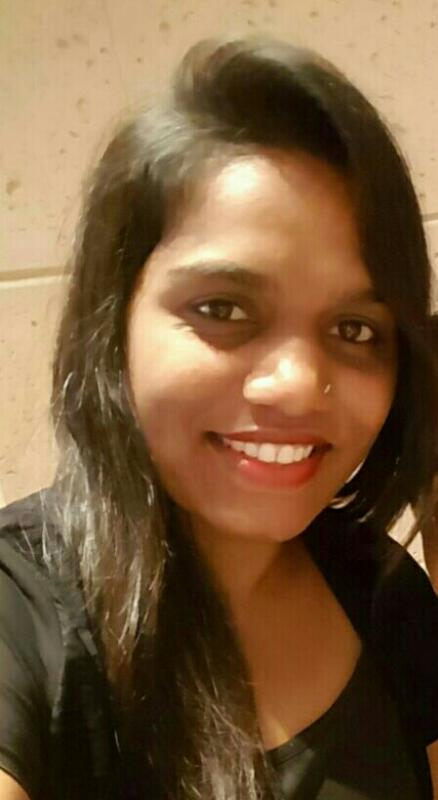 